Abgabe/Einwurf im Rathaus am 17.03.2020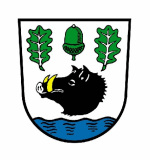 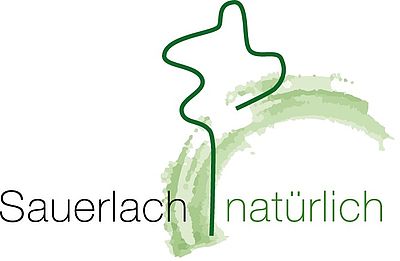 (Bahnhofstr. 1, 82054 Sauerlach)                             Anmeldebogen
                                           (trägerübergreifend)Anmeldung zum:		_____________				      Einrichtung:			Kinderkrippe 			     Prio 1: _________________________				Kindergarten			     Prio 2: _________________________Name des Kindes:  ____________________	Vorname des Kindes: _____________________Benötigte Betreuungszeiten:Besonderheiten des Kindes (Behinderung, Krankheiten, Allergien, Förderbedarf, etc.):________________________________________________________________________________________________________________________________________________________Personalien des Kindes:Personalien der Personensorgeberechtigten:	Sorgerecht haben beide Personensorgeberechtigten	alleiniges Sorgerecht Mutter / Vater Hiermit erkläre ich mich einverstanden, dass meine Daten zum Abgleich an die ortsansässigen Kindertageseinrichtungen weitergegeben werden dürfen. Bitte beachten Sie, dass der Rechtsanspruch auf einen Kita-Platz nur dann besteht, wenn wir Ihre Daten an die Gemeinde weitergeben dürfen!___________________________			__________________________________________Ort, Datum						Unterschrift der PersonensorgeberechtigtenMontagDienstagMittwochDonnerstagFreitagvonbisGesamtstunden: _____________Gesamtstunden: _____________Gesamtstunden: _____________Gesamtstunden: _____________Gesamtstunden: _____________Gesamtstunden: _____________Name:Vorname:Geschlecht:Geburtsdatum:Staatsangehörigkeit:Geschwister:Konfession:besucht bereits Einrichtung:      ja          neinMutterVaterName:Name:Vorname:Vorname:Geb. – Datum:Geb. – Datum:Straße:Straße:PLZ, Ort:PLZ, Ort:Mobil:Mobil:E-Mail:E-Mail:Berufstätig:          ja                    neinAls:Berufstätig:          ja                    neinAls:tägl. Arbeitszeit:  von:                  bis:tägl. Arbeitszeit:  von:                  bis:       Familienstand:Familienstand:Staatsangehörigkeit:Staatsangehörigkeit: